Colegio Santa Ana (Fraga)	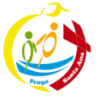 El curso está llegando a su final. Necesitamos que hagas un último esfuerzo para acabarlo de la mejor manera. Y para que puedas medir cómo te sientes cada día te animamos a construir un EMOCIÓMETRO como el que te presentamos en el documento.   Puedes prepararlo tú mismo o solo imprimirlo. Así el día que te sientas algo triste y sin ganas podrás ir a tu máquina de fabricar sonrisas y recordar que hay muchos motivos por los que vale la pena continuar con fuerzas. Nosotras, como profes, estamos muy contentas con vuestro trabajo y queremos daros las gracias por ayudarnos a seguir sonriendo cada día. 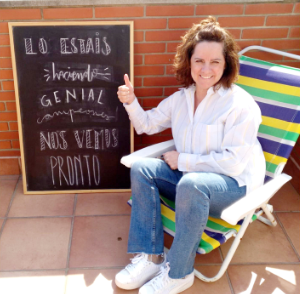 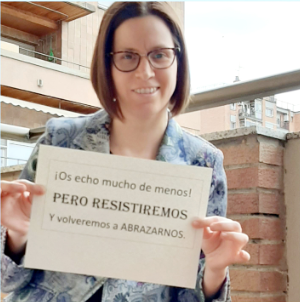 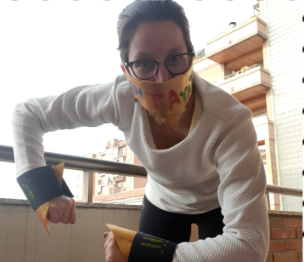 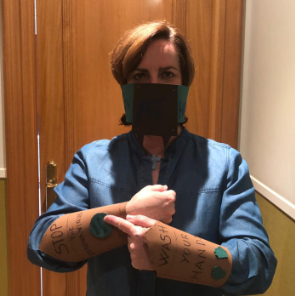 EMOCIÓMETROHOY LOS NÚMEROS Y EMOCIONES juegan juntosCon los números te va a resultar muy fácil. Pues ya lo has practicado muchas veces y solo hay una respuesta posible.Pero… ¿qué va a pasar con las emociones? Tendrás que descubrir qué cosas te ocurren antes y después de sentirlas.  Ejemplo: Cuando estoy en silencio me CALMO y así me siento en PAZ.  MATEMATICAS: UD 11 LA ENTRADA AL FUTURORESUELVO OPERACIONES. Páginas 238 y 239Seguimos con estas sumas de números iguales, ya sabéis que es la introducción a la multiplicación de forma intuitiva. A los niños no hace falta nombrarles el concepto de multiplicación. Simplemente practicar la suma.ACTIVIDAD 1: Antes de empezar podemos dibujar en un folio una tabla de 3 filas y 4 columnas (como el modelo) y le pedimos que coloque una pieza en cada hueco. Luego preguntamos:- ¿Cómo expresáis en forma de suma lo que veis?- dirá  que es 4 + 4 + 4 y o bien que es 3 + 3 + 3 + 3.Iremos guiando las preguntas para llegar a la representación de 3 veces 4 y  4 veces 3.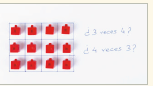 Para resolver las actividades les hacemos sumar, recordando las sumas de varios pisos:Las hacemos agrupando, no olvidéis el truco el nº grande en la cabeza y el pequeño en las manos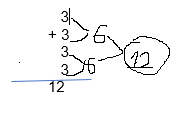 Si queréis podéis hacer la actividad UD digital---recursos interactivos---aplica----ep 5. La propiedad conmutativa. Es el mismo que está en CUADERNILLO DE MATEMATICAS—operaciones---página 18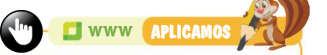 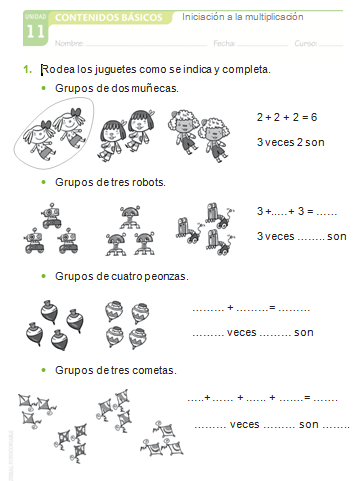 5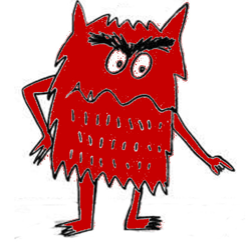 PESIMISTAHOY NO HE SONREÍDONO TENGO ILUSIÓN POR HACER COSASME SIENTO TRISTE4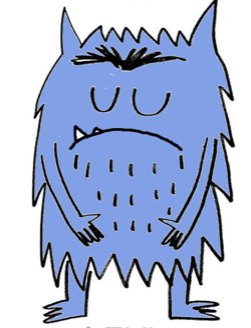 3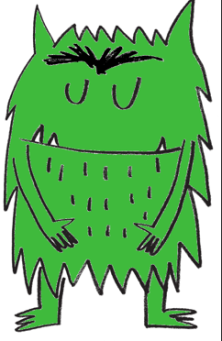 2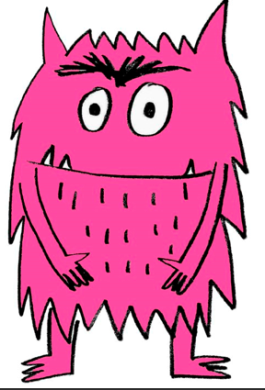 1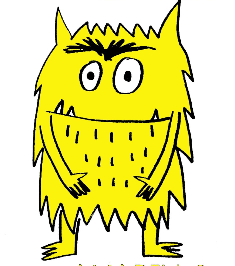 OPTIMISTAHOY SONRÍO CON FACILIDADTENGO ILUSIÓN POR HACER COSASME SIENTO BIENanteriorNÚMEROposterior--------37----------------49----------------51----------------10----------------64--------anteriorEMOCIÓNposteriorrisas	ALEGRÍA------------------------------AMORbesosilencioCALMAPaz --------------TRISTEZA-------------------------------RABIA----------------